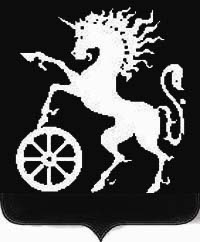 РОССИЙСКАЯ ФЕДЕРАЦИЯКРАСНОЯРСКИЙ КРАЙБОГОТОЛЬСКИЙ ГОРОДСКОЙ  СОВЕТ ДЕПУТАТОВПЯТОГО СОЗЫВАР Е Ш Е Н И Е06.06.2019                                        г. Боготол                                     № 16-218Об утверждении Порядка представления главным распорядителем бюджетных средств города Боготола в Финансовое управление администрации города Боготола информации о совершаемых действиях, направленных на реализацию муниципальным образованием город Боготол права регресса, либо об отсутствии оснований для предъявления иска о взыскании денежных средств в порядке регрессаВ соответствии с пунктом 4 статьи 242.2 Бюджетного кодекса Российской Федерации, пунктом 3.1 статьи 1081 Гражданского кодекса Российской Федерации, статьей 6 решения Боготольского городского Совета депутатов от 01.10.2013 № 16-241 «Об утверждении Положения о бюджетном процессе в городе Боготоле», руководствуясь статьями 32, 70 Устава города Боготола, Боготольский городской Совет депутатов РЕШИЛ:	1. Утвердить Порядок представления главным распорядителем средств бюджета города Боготола информации о совершаемых действиях, направленных на реализацию муниципальным образованием права регресса, либо об отсутствии оснований для предъявления иска о взыскании денежных средств в порядке регресса согласно приложению к настоящему решению.2. Контроль за исполнением настоящего решения возложить на постоянную комиссию Боготольского городского Совета депутатов по бюджету, финансам и налогам (председатель Урсаленко П.Ю.).3. Опубликовать настоящее решение в официальном печатном издании газете «Земля боготольская», разместить на официальном сайте города Боготола в сети Интернет www.bogotolcity.ru.4. Решение вступает в силу в день, следующий за днем его официального опубликования.Исполняющий полномочия                                   Председатель БоготольскогоГлавы города Боготола                                           городского Совета депутатов ___________  А.А. Шитиков                                _____________ А.М. РябчёнокПриложение к решению  Боготольскогогородского Совета депутатов от 06.06.2019 № 16-218 ПОРЯДОКПРЕДСТАВЛЕНИЯ ГЛАВНЫМ РАСПОРЯДИТЕЛЕМ БЮДЖЕТНЫХ СРЕДСТВ ГОРОДА БОГОТОЛА В ФИНАНСОВОЕ УПРАВЛЕНИЕ АДМИНИСТРАЦИИ ГОРОДА БОГОТОЛА ИНФОРМАЦИИ О СОВЕРШАЕМЫХДЕЙСТВИЯХ, НАПРАВЛЕННЫХ НА РЕАЛИЗАЦИЮ МУНИЦИПАЛЬНЫМ ОБРАЗОВАНИЕМ ГОРОД БОГОТОЛ ПРАВА РЕГРЕССА, ЛИБО ОБ ОТСУТСТВИИ ОСНОВАНИЙ ДЛЯ ПРЕДЪЯВЛЕНИЯ ИСКА О ВЗЫСКАНИИ ДЕНЕЖНЫХ СРЕДСТВ В ПОРЯДКЕ РЕГРЕССА1. Настоящий Порядок представления главными распорядителями средств бюджета города Боготол (далее также - главный распорядитель средств бюджета) в Финансовое управление администрации города Боготол (далее- Финансовое управление) информации о совершаемых действиях, направленных на реализацию муниципальным образованием права регресса, либо об отсутствии оснований для предъявления иска о взыскании денежных средств в порядке регресса (далее - Порядок) разработан в соответствии с требованиями пункта 4 статьи 242.2 Бюджетного кодекса Российской Федерации и устанавливает правила представления главным распорядителем средств бюджета информации о совершаемых действиях, направленных на реализацию муниципальным образованием права регресса, либо об отсутствии оснований для предъявления иска о взыскании денежных средств в порядке регресса (далее - информация о совершаемых действиях).2. Финансовое управление в течение 15 календарных дней со дня исполнения за счет казны муниципального образования город Боготол судебного акта о возмещении вреда в соответствии со статьей 1069 Гражданского кодекса Российской Федерации, направляет главному распорядителю средств бюджета уведомление по форме согласно Приложению 1 к Порядку.3. Главный распорядитель средств бюджета в течение 15 календарных дней со дня поступления уведомления представляет в Финансовое управление информацию о наличии либо отсутствии оснований для предъявления иска о взыскании денежных средств в порядке регресса.При наличии оснований для предъявления иска о взыскании денежных средств в порядке регресса главный распорядитель средств бюджета одновременно с представлением информации, указанной в абзаце первом настоящего пункта, запрашивает в Финансовом управлении копии документов (платежных поручений), подтверждающих исполнение судебного акта о возмещении вреда.4. Копии документов (платежных поручений), подтверждающих исполнение за счет казны муниципального образования город Боготол судебного акта о возмещении вреда, направляются Финансовом управлением главному распорядителю средств бюджета в срок, не превышающий 7 календарных дней со дня поступления запроса, указанного в пункте 3 настоящего Порядка.5. Информация о совершаемых действиях, направленных на реализацию муниципальным образованием город Боготол права регресса, представляется главным распорядителем средств бюджета в Финансовое управление ежеквартально не позднее 5 числа месяца, следующего за отчетным кварталом, по форме согласно Приложению 2, Приложению 3 к настоящему Порядку.Приложение № 1 к Порядку представленияглавным распорядителем средств бюджетагорода Боготола вФинансовое управление администрации города Боготолаинформации о совершаемых действиях,направленных на реализацию муниципальным образованием город Боготол права регресса,либо отсутствии оснований дляпредъявления иска о взысканииденежных средств в порядке регресса__________________________________________(наименование главного распорядителя средств__________________________________________бюджета города Боготола)УВЕДОМЛЕНИЕФинансовое управление администрации города Боготола уведомляет Вас о том, что на основании исполнительного листа ______________________________________________________,(указывается серия и номер исполнительного листа)Выданного "_____"________________20__г. во исполнение ________________________________________________________________________(указывается судебный акт и дата его принятия)___________________________________________________________________по делу N____________________________________________________________________,(указывается номер судебного дела, данные о сторонах по делу)за счет казны муниципального образования город Боготол платежным(-и) поручением(-ями) от "____"_____________20___г. N__________________________________________на счет ___________________________________________________________(для физического лица указывается фамилия, имя и отчество (при наличии),для юридического лица - его полное наименование)перечислены денежные средства в сумме __________________________________ рублей.Приложения:Копии платежных документов (платежных поручений).Начальник Финансовогоуправления администрации города Боготола _________________________________Приложение № 2 к Порядку представленияглавным распорядителем средств бюджетагорода Боготола вФинансовое управление администрации города Боготолаинформации о совершаемых действиях,направленных на реализацию муниципальным                        образованием город Боготол права регресса,либо отсутствии оснований дляпредъявления иска о взысканииденежных средств в порядке регресса                                         В Финансовое управление администрации города БоготолаИнформацияо совершаемых действиях, направленных на реализацию муниципальным образованием город Боготол права регресса к лицу, в связи с незаконными действиями (бездействием)которого произведено возмещение вреда за счет средств бюджетагорода Боготола, либо об отсутствии оснований для предъявления искао взыскании денежных средств в порядке регрессаВ соответствии с пунктом 4 статьи 242.2 Бюджетного кодекса Российской Федерации ____________________________________________________________________(наименование главного распорядителя средств бюджета города Боготол)представляет следующую информацию:Руководитель главного распорядителясредств бюджетагорода Боготол ________________________________________Приложение № 3 к Порядку представленияглавным распорядителем средств бюджетагорода Боготола вФинансовое управление администрации города Боготолаинформации о совершаемых действиях,направленных на реализацию муниципальным образованием город Боготол права регресса,либо отсутствии оснований дляпредъявления иска о взысканииденежных средств в порядке регрессаВ Финансовое управление города БоготолаИнформацияо совершаемых действиях, направленных на реализацию муниципальным образованием город Боготол права регресса в случае отказа в удовлетворении исковых требований о взыскании денежных средств в порядке регрессаВ соответствии с пунктом 4 статьи 242.2 Бюджетного кодекса Российской Федерации ________________________________________________________________________(наименование главного распорядителя средств бюджета города Боготола)представляет следующую информацию:Руководитель главного распорядителясредств бюджетагорода Боготол ________________________________________Номер судебного делаНаименование судаЛицо, по вине которого произведено возмещение вреда за счет средств бюджета города БоготолРешение главного распорядителя средств бюджета города БоготолОбоснование принятого решения главного распорядителя средств бюджета города БоготолНомер судебного делаНаименование судаРезолютивная часть судебного актаДата направления апелляционной (кассационной, надзорной) жалобыПостановляющая часть судебного акта